Fingerabdrücke sichernMaterial:BleistiftMünze 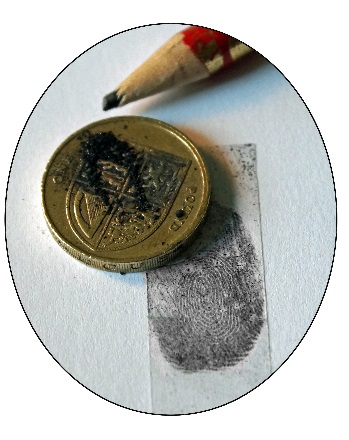 PinselKlebestreifenWeißes PapierUnd so geht’s:Den Bleistift kräftig über die Münze rubbeln, so dass Graphitstaub entsteht. Diesen auf den Fingerabdruck streuen und ganz vorsichtig mit  einem Pinsel überschüssigen Staub abstreifen.Einen Klebestreifen auf die Unterlage drücken, abziehen und auf dem Papier festkleben. Schon ist der Fingerabdruck gesichert.Hinweis: Am besten lassen sich Fingerabdrücke von glatten,  geraden Oberflächen (z.B. Glas) nehmen.Geheime Botschaften verfassen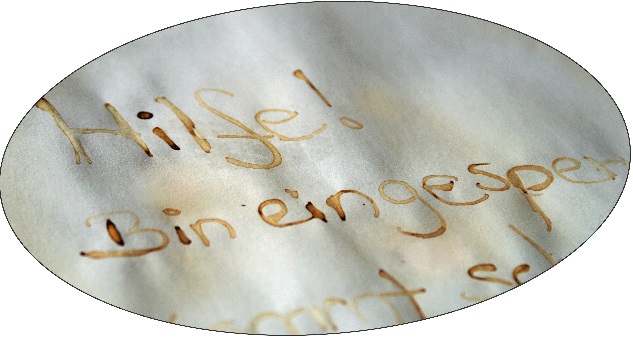 Material:PapierZitronen- oder LimettensaftZahnstocherUnd so geht’s:Den Zahnstocher in den Saft tunken und                                                                                  eine geheime Botschaft auf das Papier malen oder schreiben.Die Nachricht trocknen lassen und versenden. Der Empfänger kann sie sichtbar werden lassen, indem er das Papier vorsichtig erwärmt.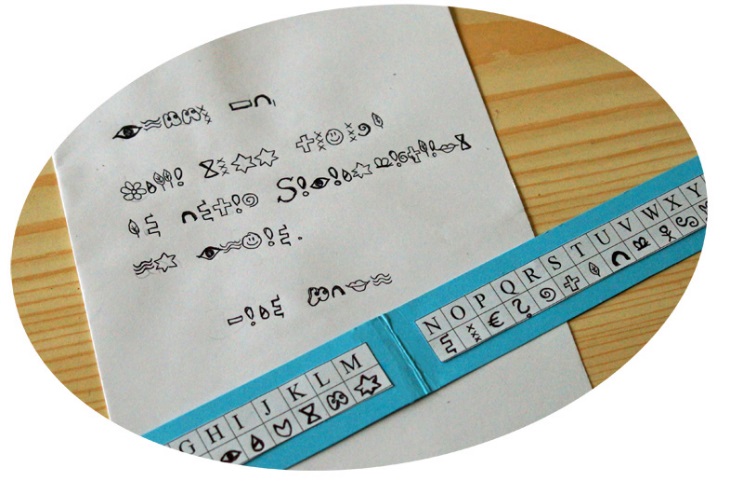 Geheimcode Material:weißes PapierStifteHellblauer KartonKlebstoffSchereUnd so geht’s:Eine Tabelle mit allen Buchstaben des Alphabets erstellen oder die Vorlage in diesem Buch kopieren. Unter jeden Buchstaben ein Symbol malen.Die Tabelle ausschneiden und sie auf ein Stück Karton kleben. Tipp: Wer in der Mitte etwas Platz lässt, kann den Kartonstreifen zusammenklappen und als Lesezeichen nutzen.Eine geheime Nachricht überlegen, diese mit Bleistift auf ein Blatt Papier schreiben und die passenden Symbole mit Filzstift dazumalen. Dann alle Bleistiftspuren wegradieren. 